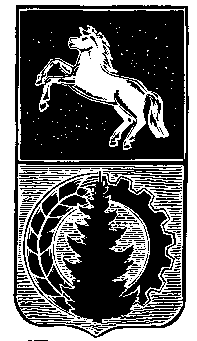 АДМИНИСТРАЦИЯ АСИНОВСКОГО РАЙОНАРАСПОРЯЖЕНИЕ28.03.2018                                                                                                                               № 205г. АсиноОб утверждении дизайн-проектов дворовых и общественных территорий в составе муниципальной программы «Формирование комфортной среды населенных пунктов на территории муниципального образования «Асиновский район» на 2018-2022 годы» для реализации в 2018 году          В соответствии с Постановлением Правительства Российской Федерации                                    от 10.02.2017 № 169 «Об утверждении Правил предоставления и распределения субсидий из федерального бюджета бюджетам субъектов Российской Федерации на поддержку государственных программ субъектов Российской Федерации и муниципальных программ формирования комфортной городской среды», постановлением  администрации Асиновского района от 31.10.2017 № 1706 «Об утверждении муниципальной программы «Формирование комфортной среды населенных пунктов на территории муниципального образования «Асиновский район» на 2018-2022 годы», учитывая  протокол заседания общественной комиссии при администрации Асиновского района по рассмотрению и оценке предложений Поселений, осуществлению контроля за реализацией муниципальной программы «Формирование комфортной среды населенных пунктов на территории муниципального образования «Асиновский район» на 2018-2022 годы» от 18.10.2017, итоговый протокол заседания Общественной комиссии при администрации Асиновского района об итогах голосования по проектам благоустройства общественных территорий Асиновского городского поселения,  подлежащих в первоочередном порядке благоустройству в 2018 году в соответствии с муниципальной программой «Формирование комфортной среды населенных пунктов на территории муниципального образования «Асиновский район» на 2018-2022 годы» от 20.03.2018          1. Утвердить дизайн-проекты дворовых территорий:          - дизайн-проект «Благоустройство дворовой территории многоквартирного жилого дома № 1 по ул. Транспортная, г. Асино, Томской области согласно приложению  1 к настоящему распоряжению;          - дизайн-проект «Благоустройство дворовой территории по адресу: Томская обл.,                               г. Асино, ул. им. Ивана Черных, 18» согласно приложению  2 к настоящему распоряжению.         2. Утвердить дизайн-проекты общественных территорий         -дизайн-проект «Привокзальная площадь и «Братская могила партизан, подпольщиков и жертв Колчаковского террора, погибших в 1919 году» согласно приложению 3 к настоящему распоряжению;             -дизайн-проект «Детская площадка на ул. Советской, 32» согласно приложению 4 к настоящему распоряжению.3. Настоящее распоряжение вступает в силу с даты его подписания и подлежит официальному опубликованию на официальном сайте муниципального образования «Асиновский район» в информационно – телекоммуникационной сети «Интернет».4.  Контроль за исполнением настоящего распоряжения возложить на Первого заместителя Главы администрации Асиновского района по обеспечению жизнедеятельности и безопасности.Глава Асиновского района                                                                                   Н.А.Данильчук                                                                                              Приложение 1к распоряжению администрации Асиновского районаот 28.03.2018 № 205Дизайн-проект дворовой территории многоквартирного жилого дома № 1                                             по ул. Транспортной, г. Асино, Томской области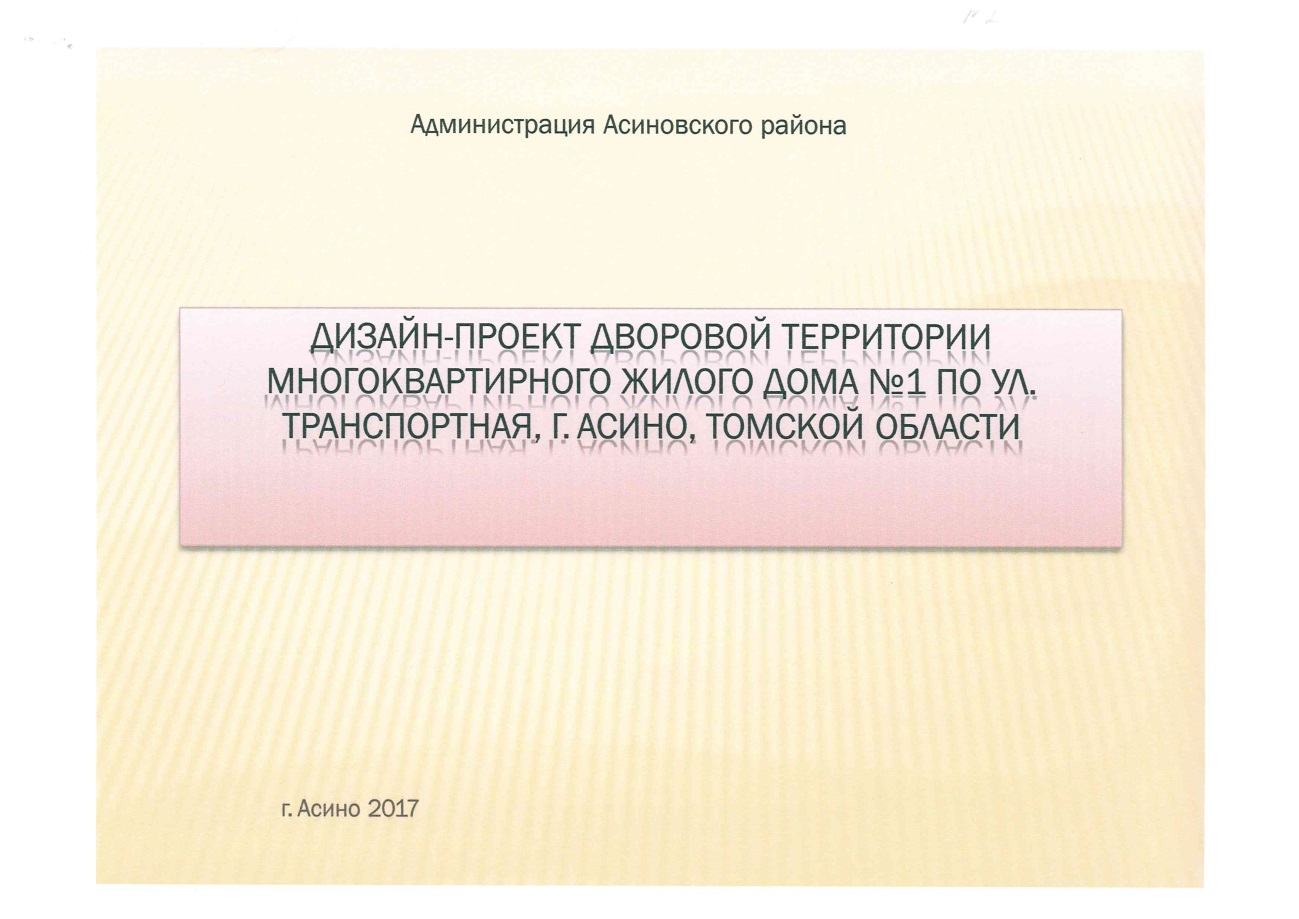 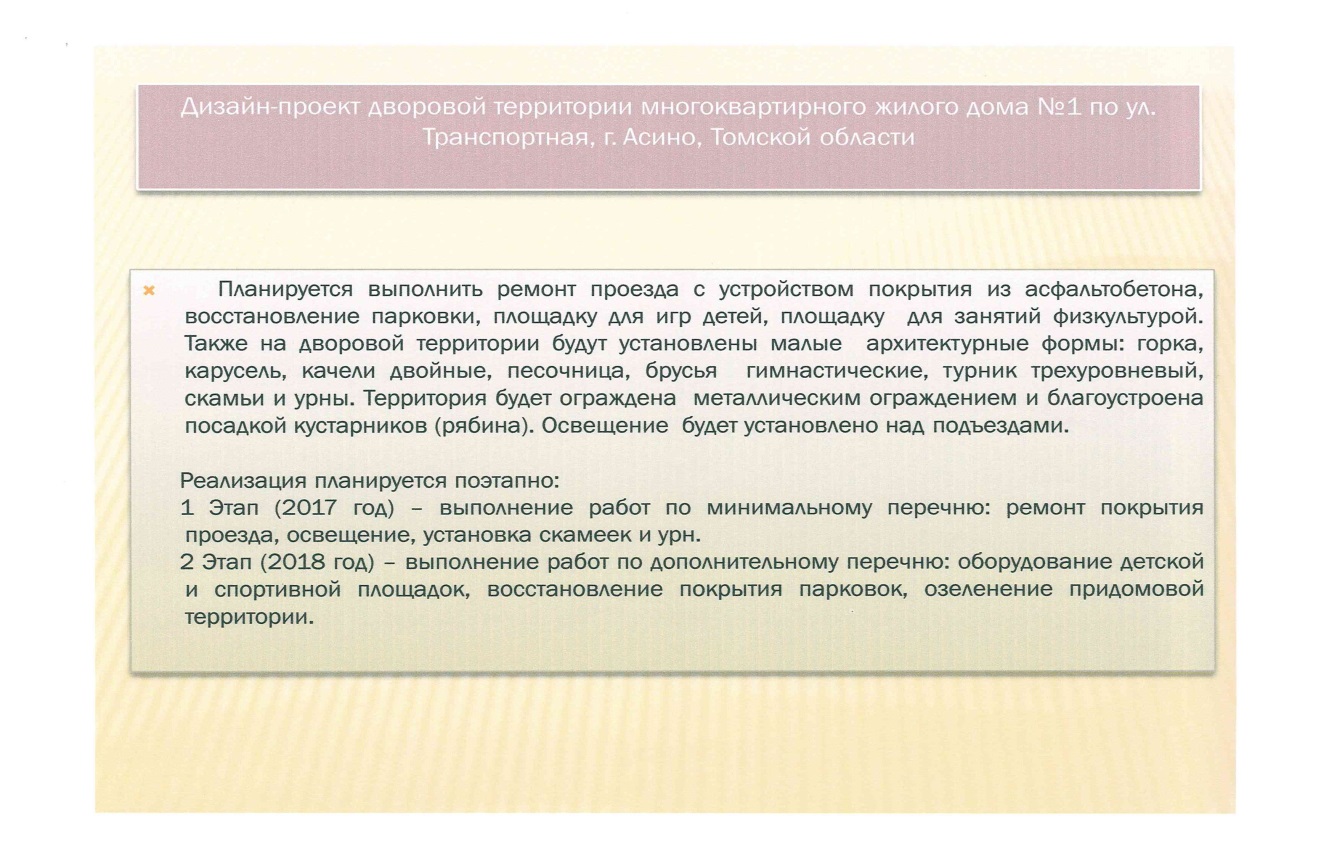 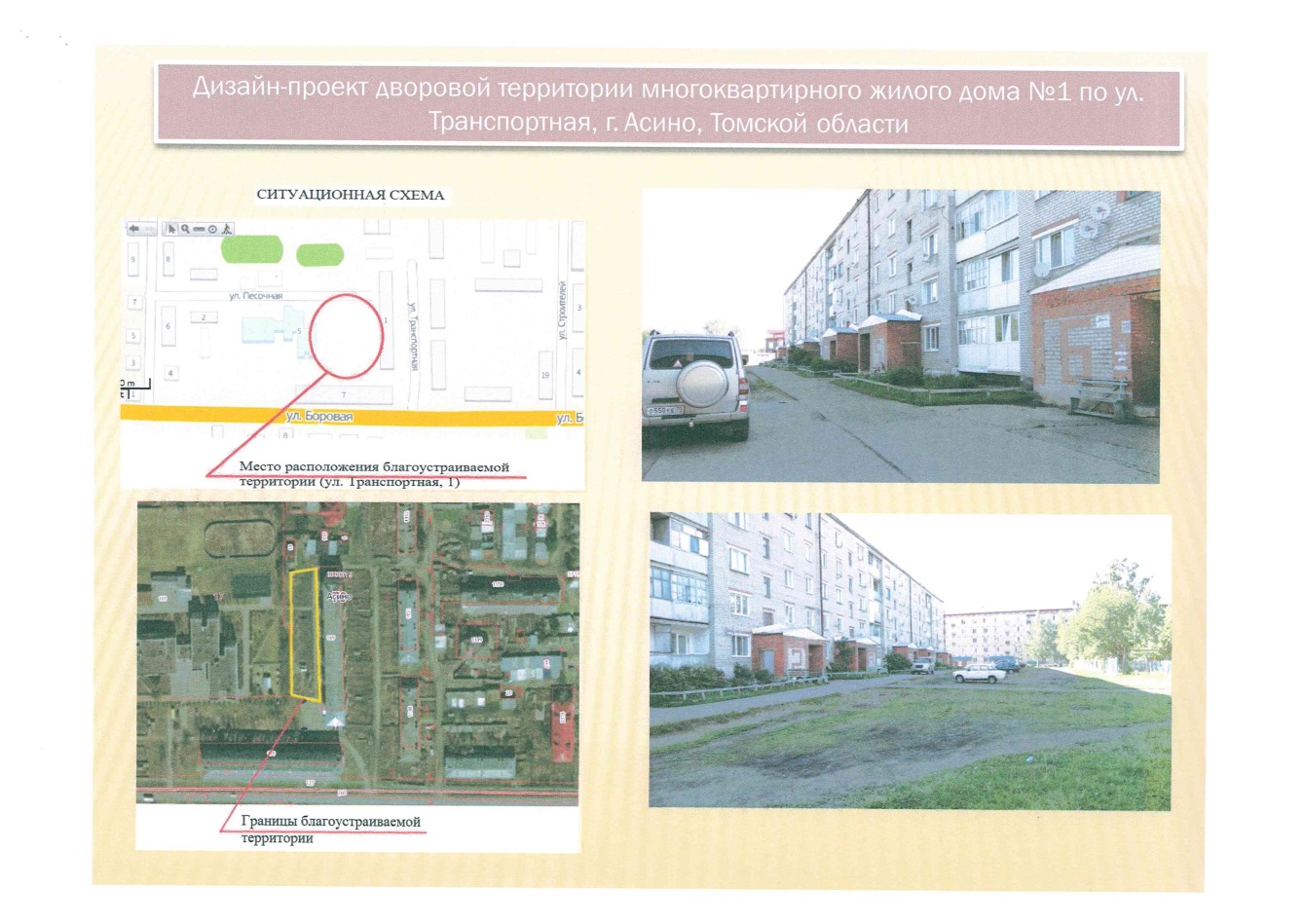 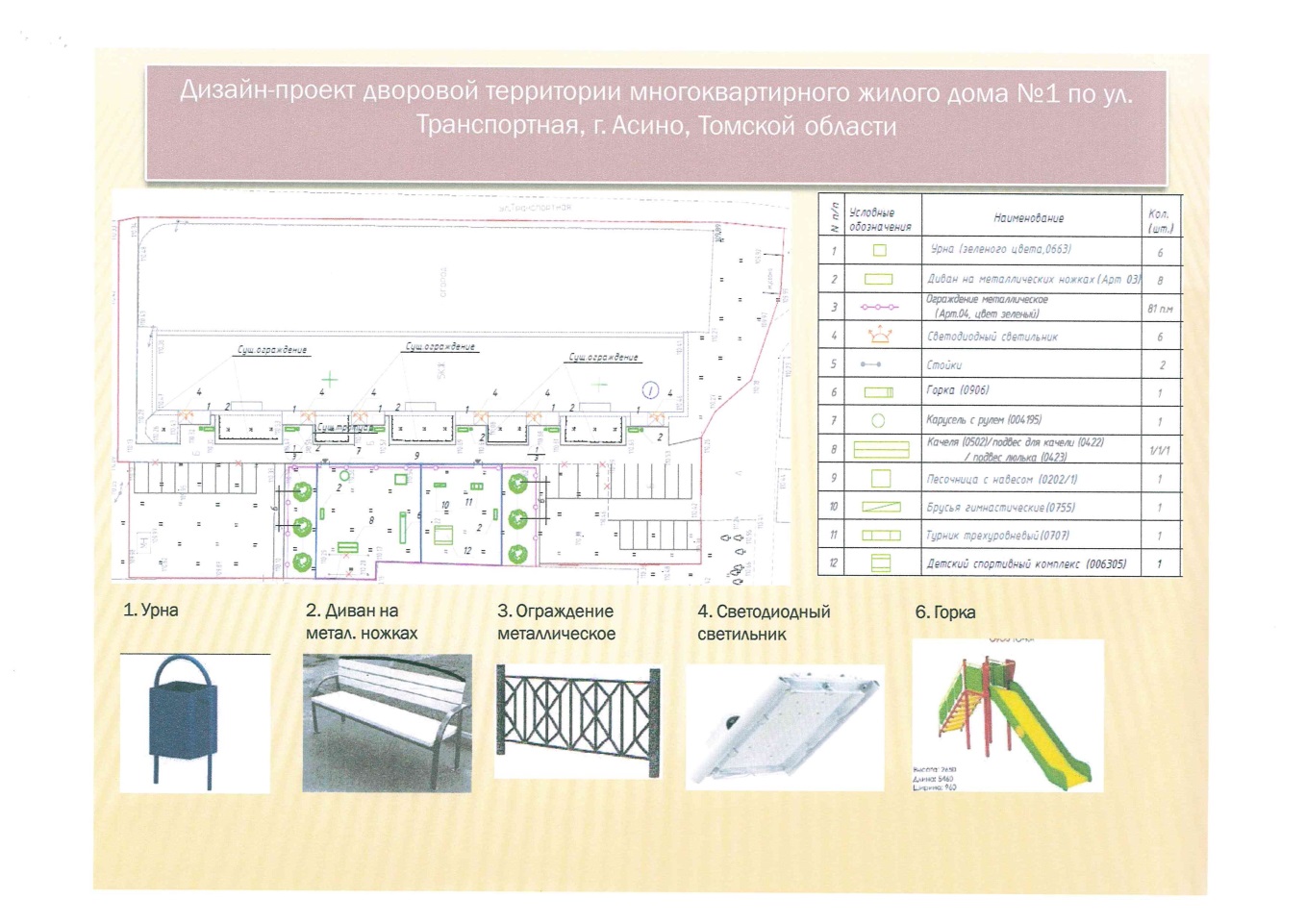 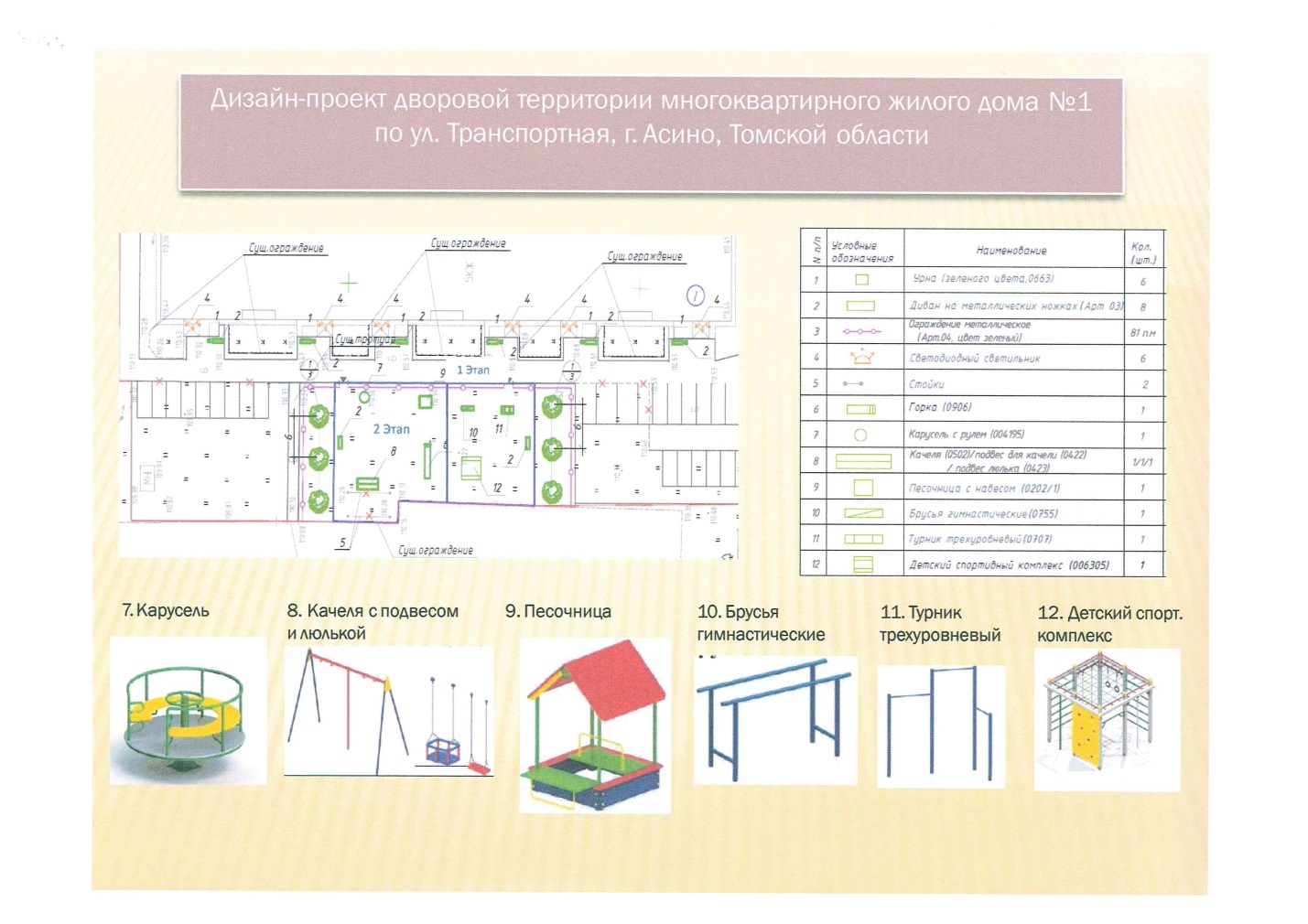 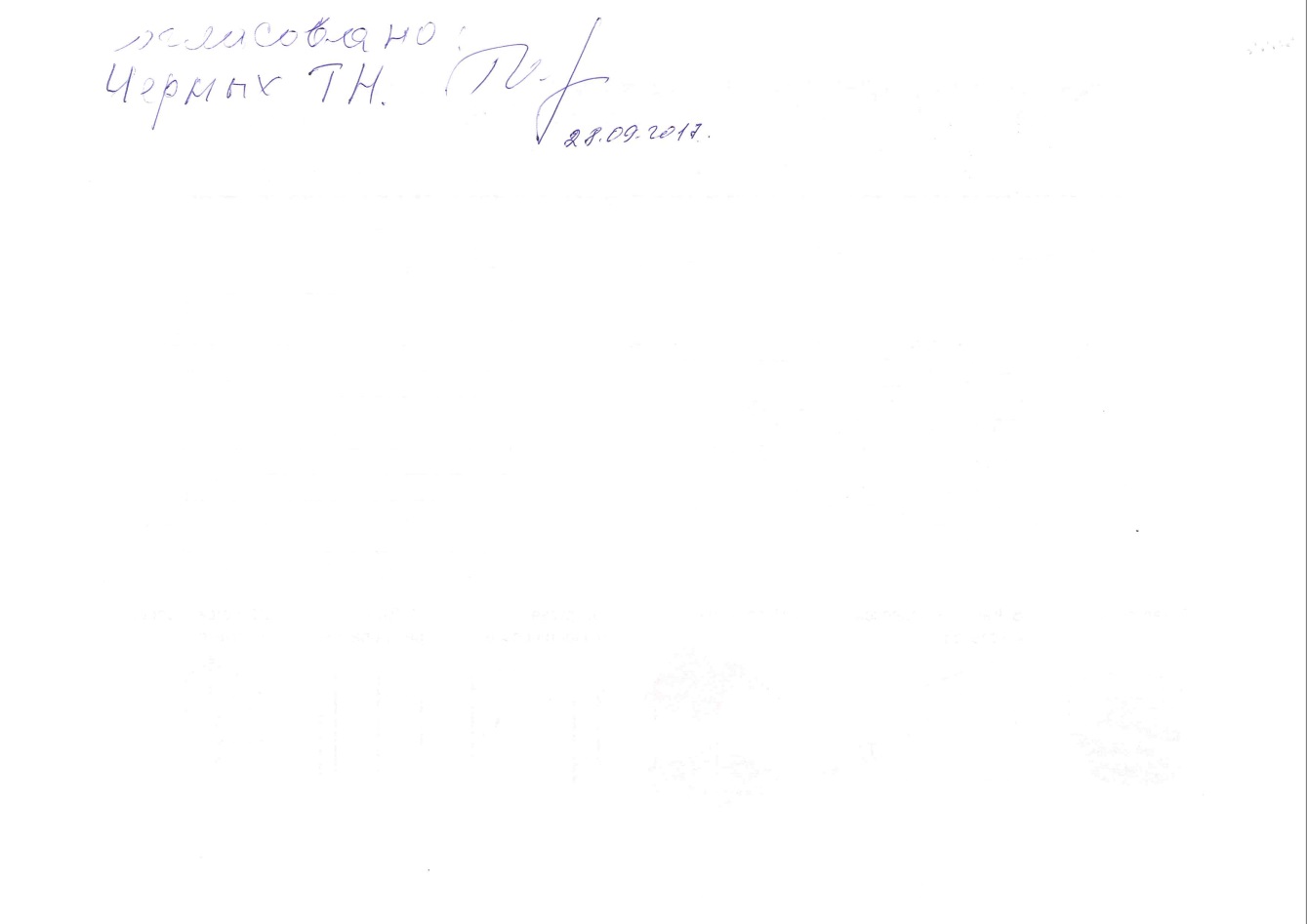 Приложение 2к распоряжению администрации Асиновского районаот 28.03.2018 № 205Дизайн-проект «Благоустройство дворовой территории по адресу: Томская обл.,                               г. Асино, ул. им. Ивана Черных, 18»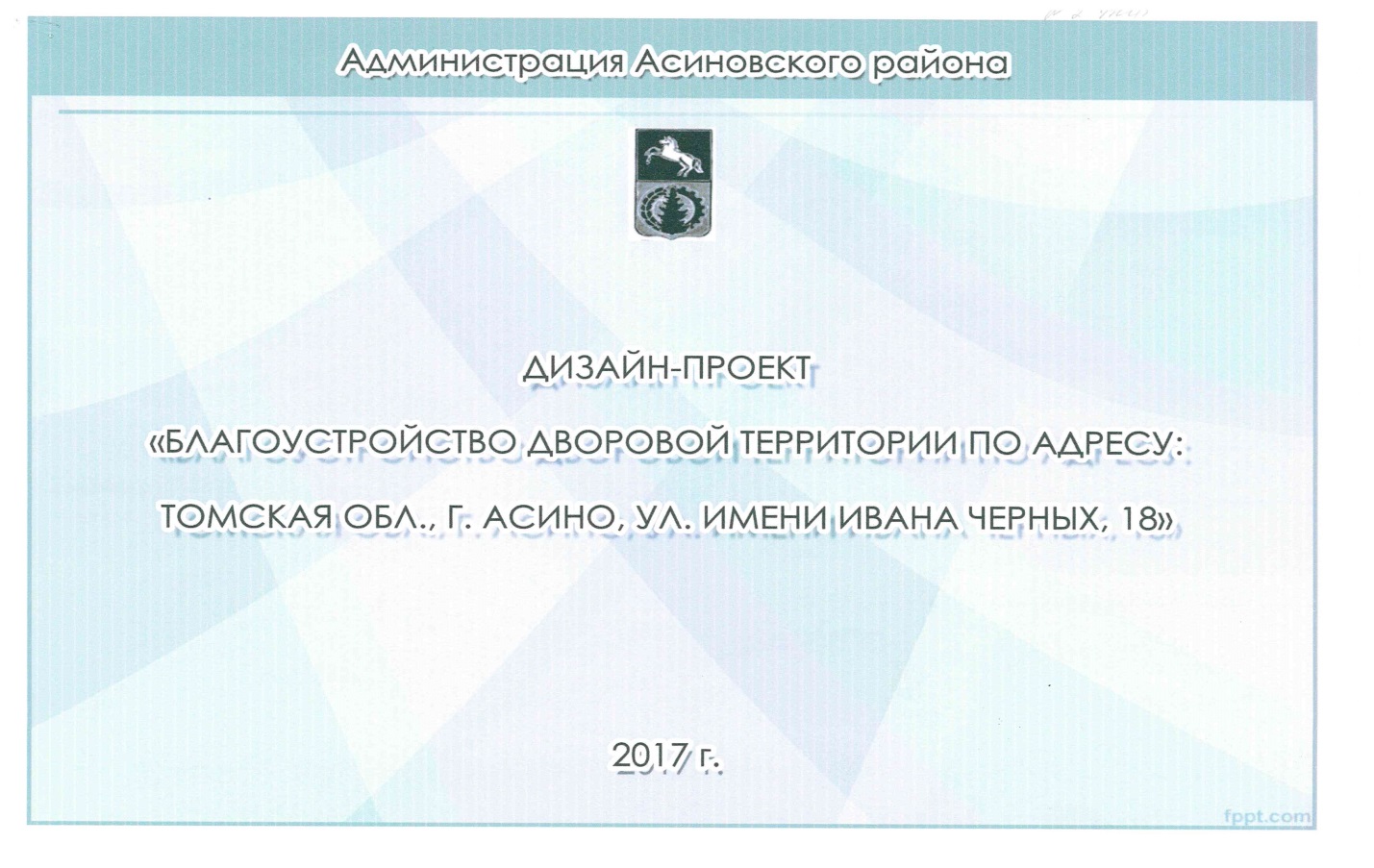 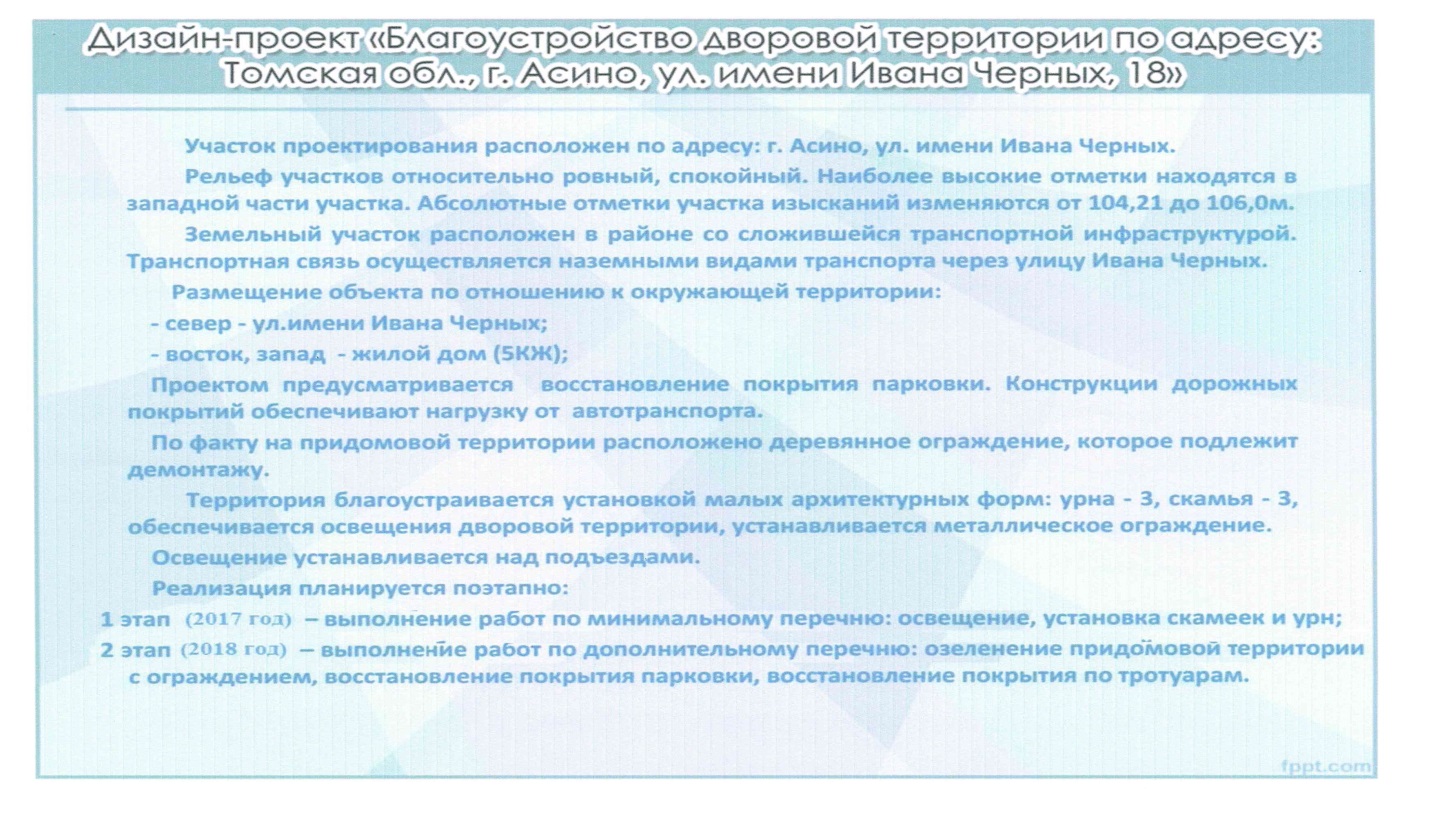 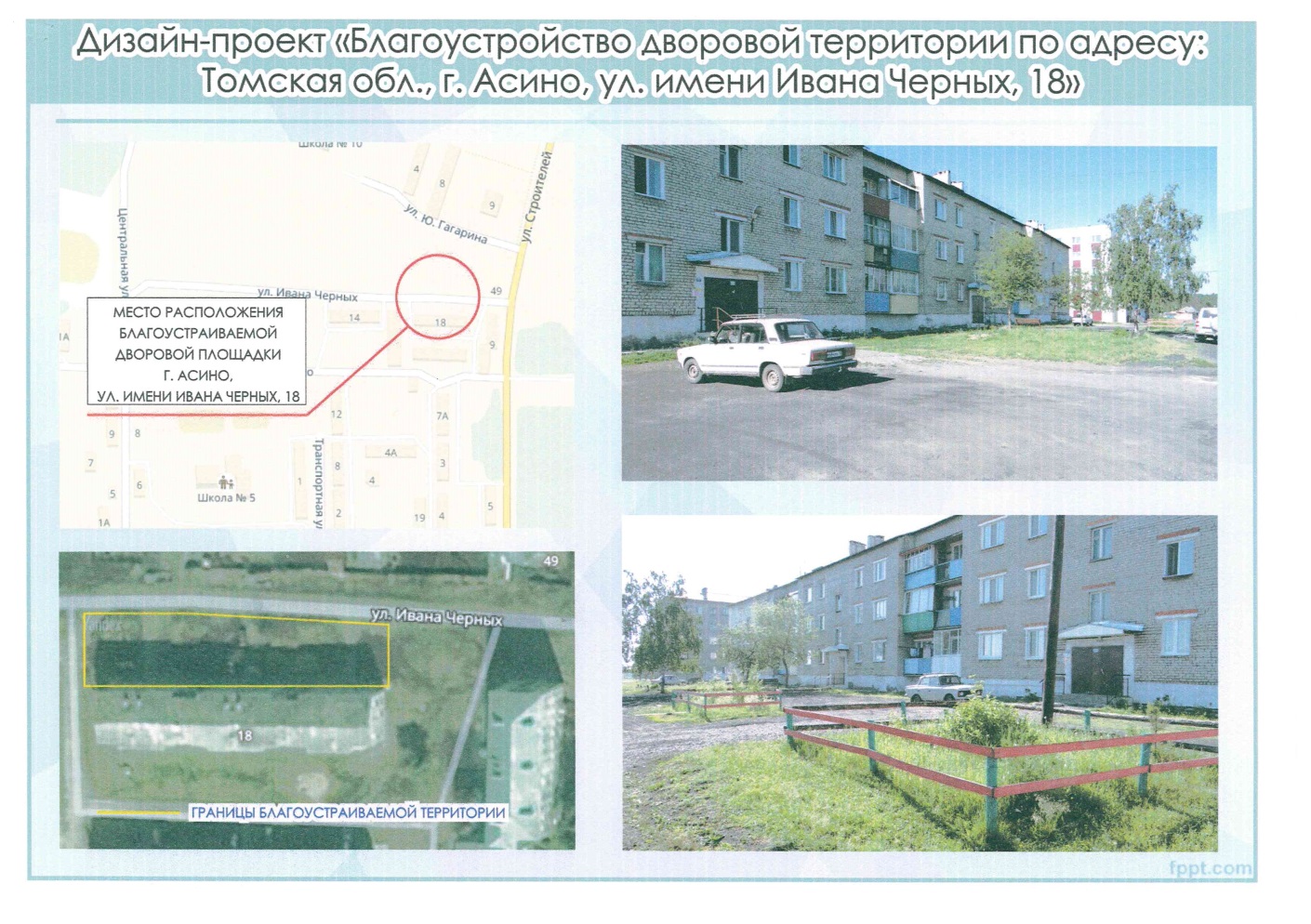 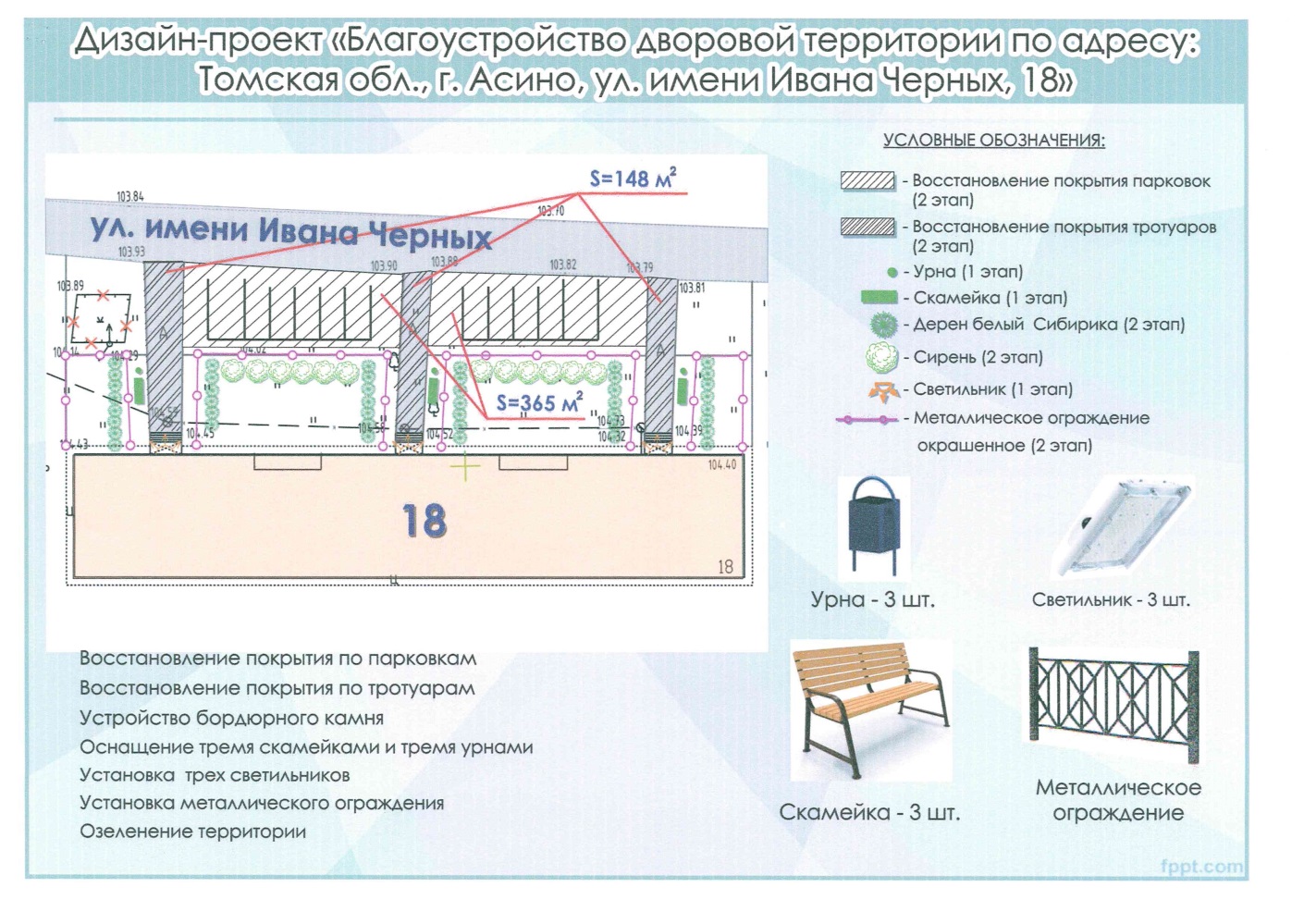 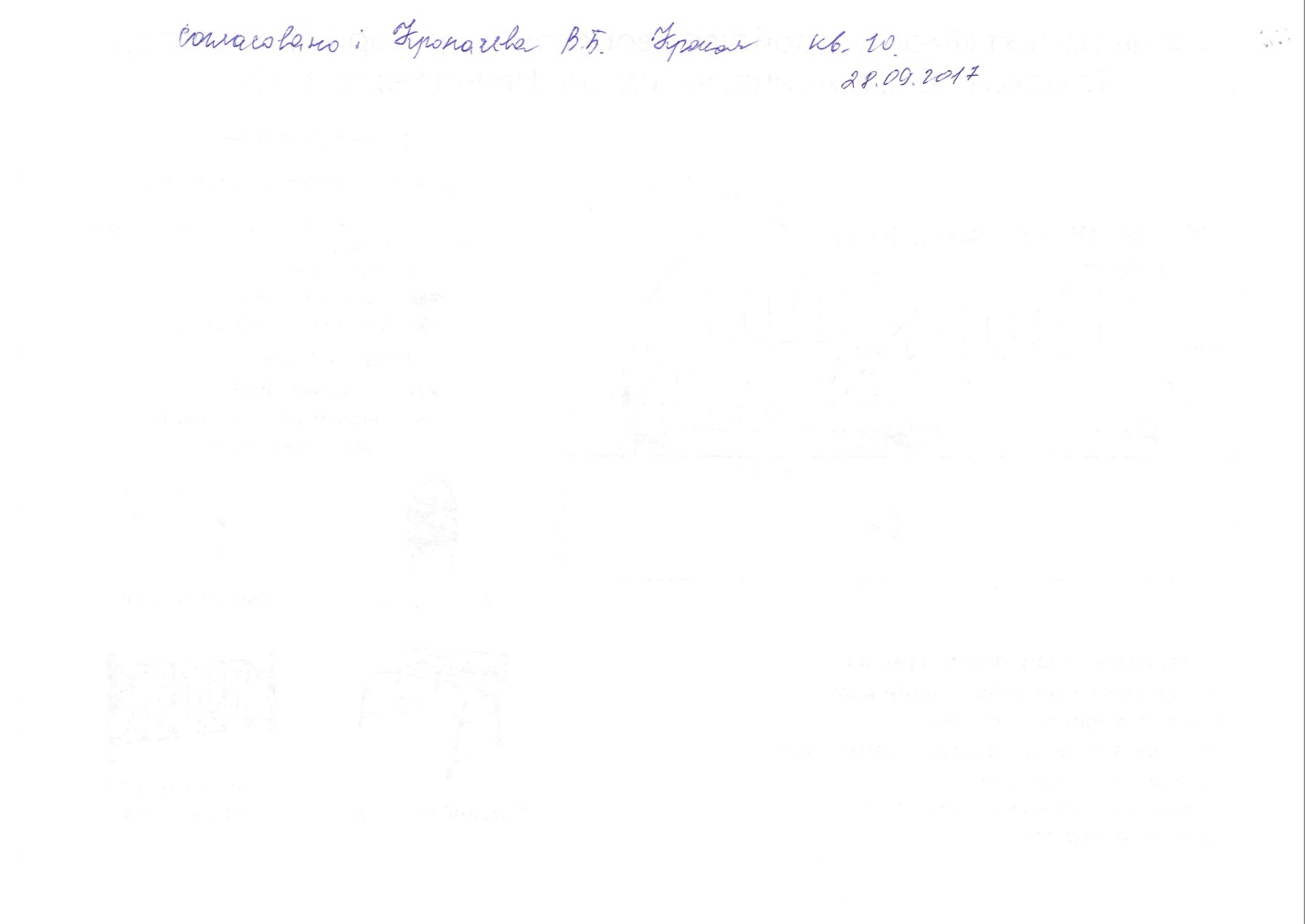 Приложение 3к распоряжению администрации Асиновского районаот 28.03.2018 № 205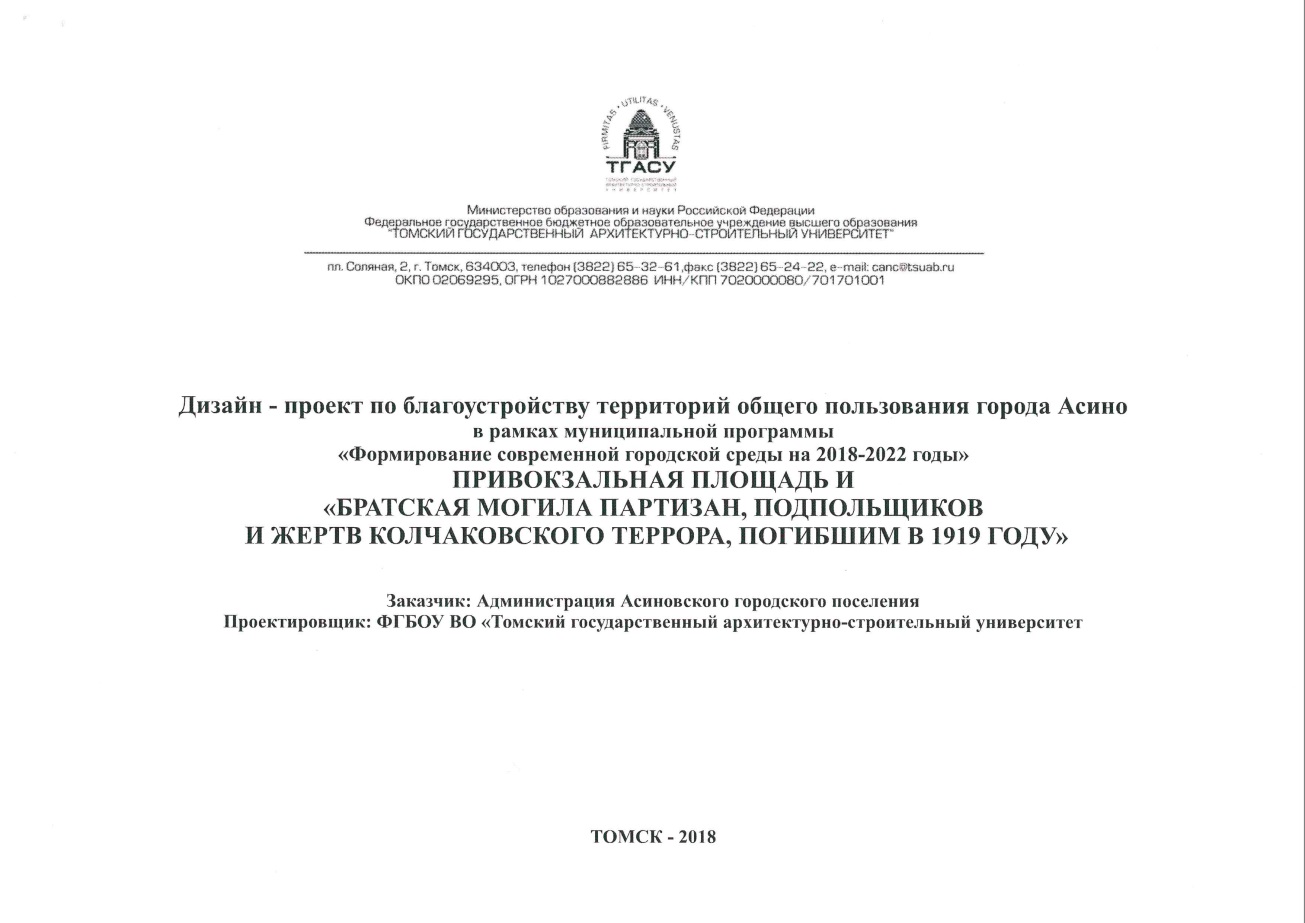 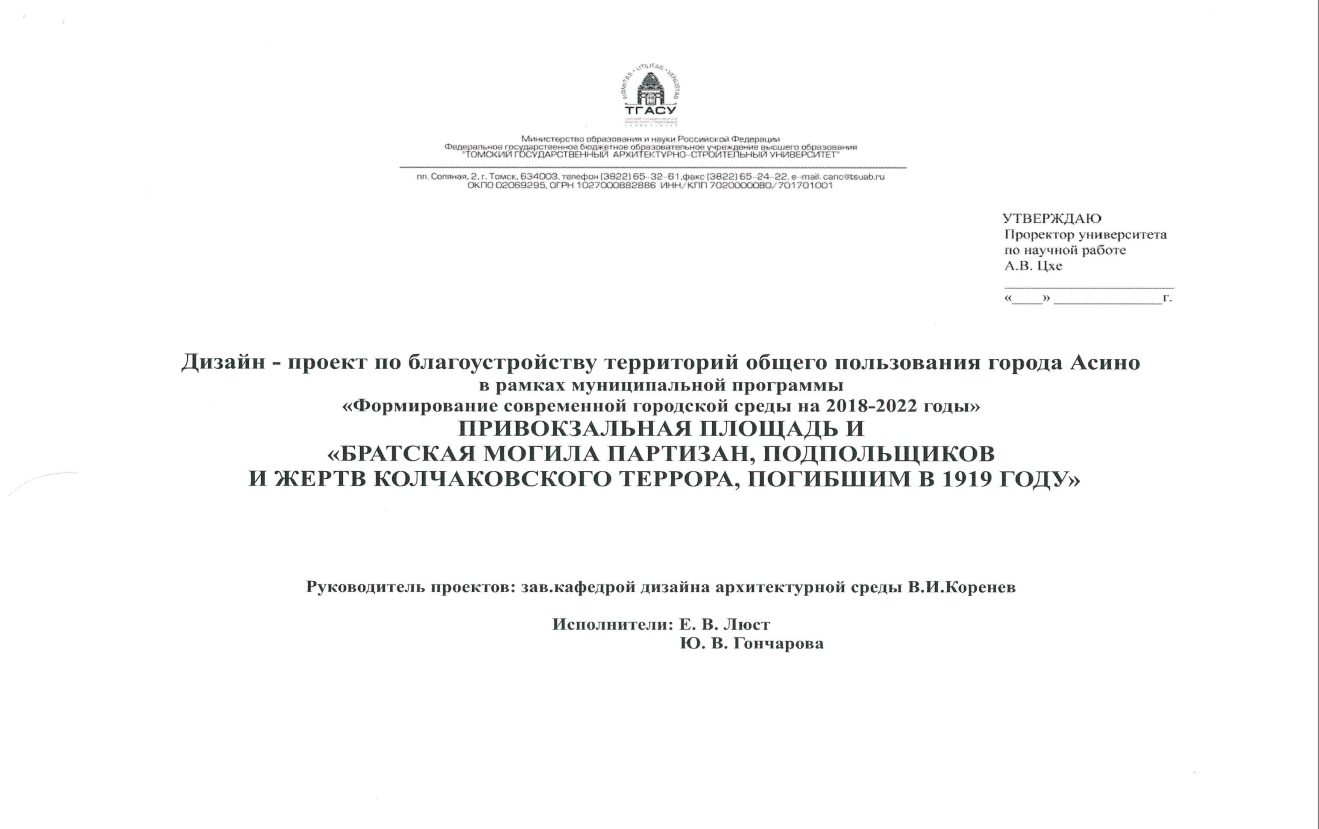 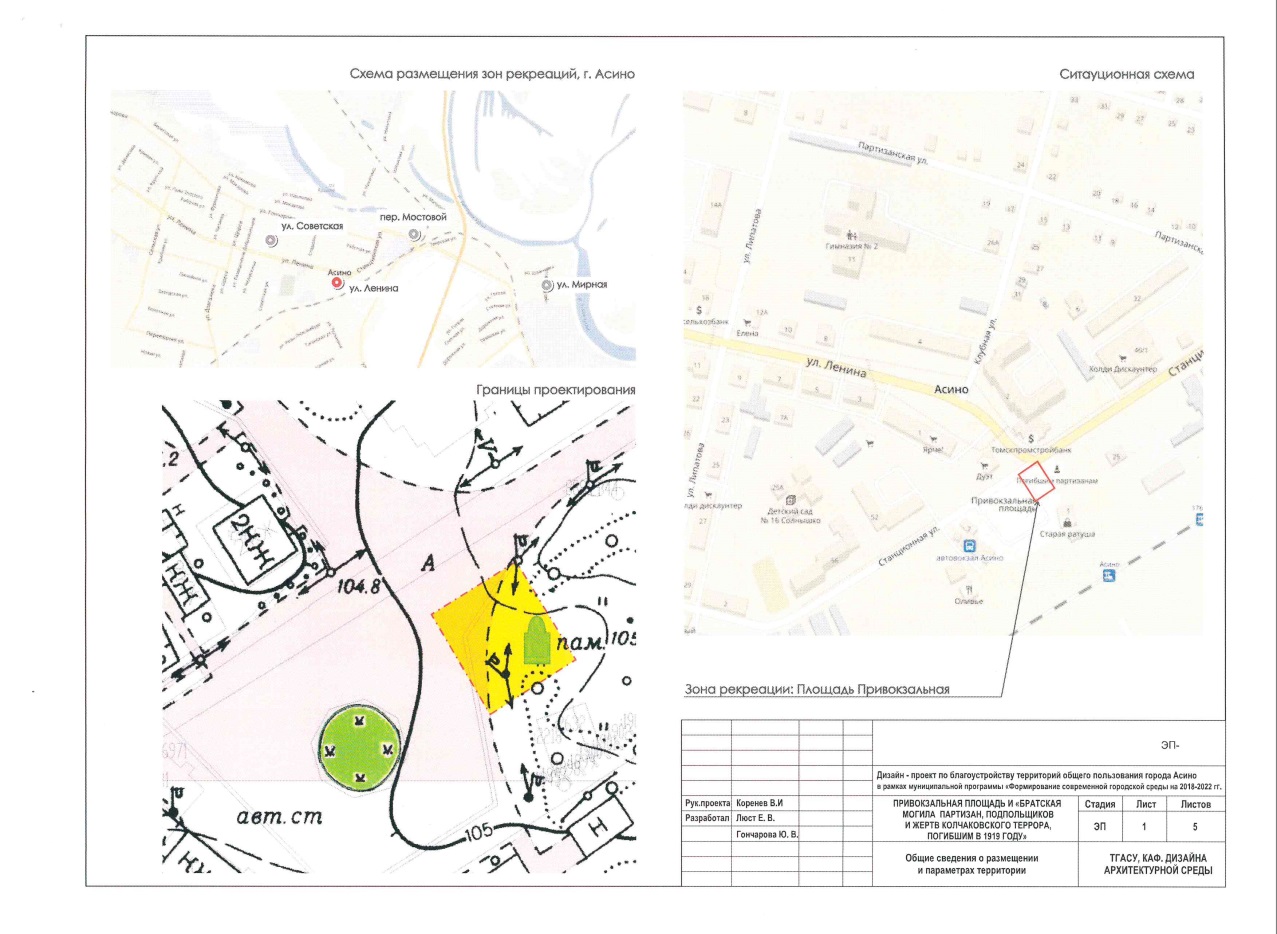 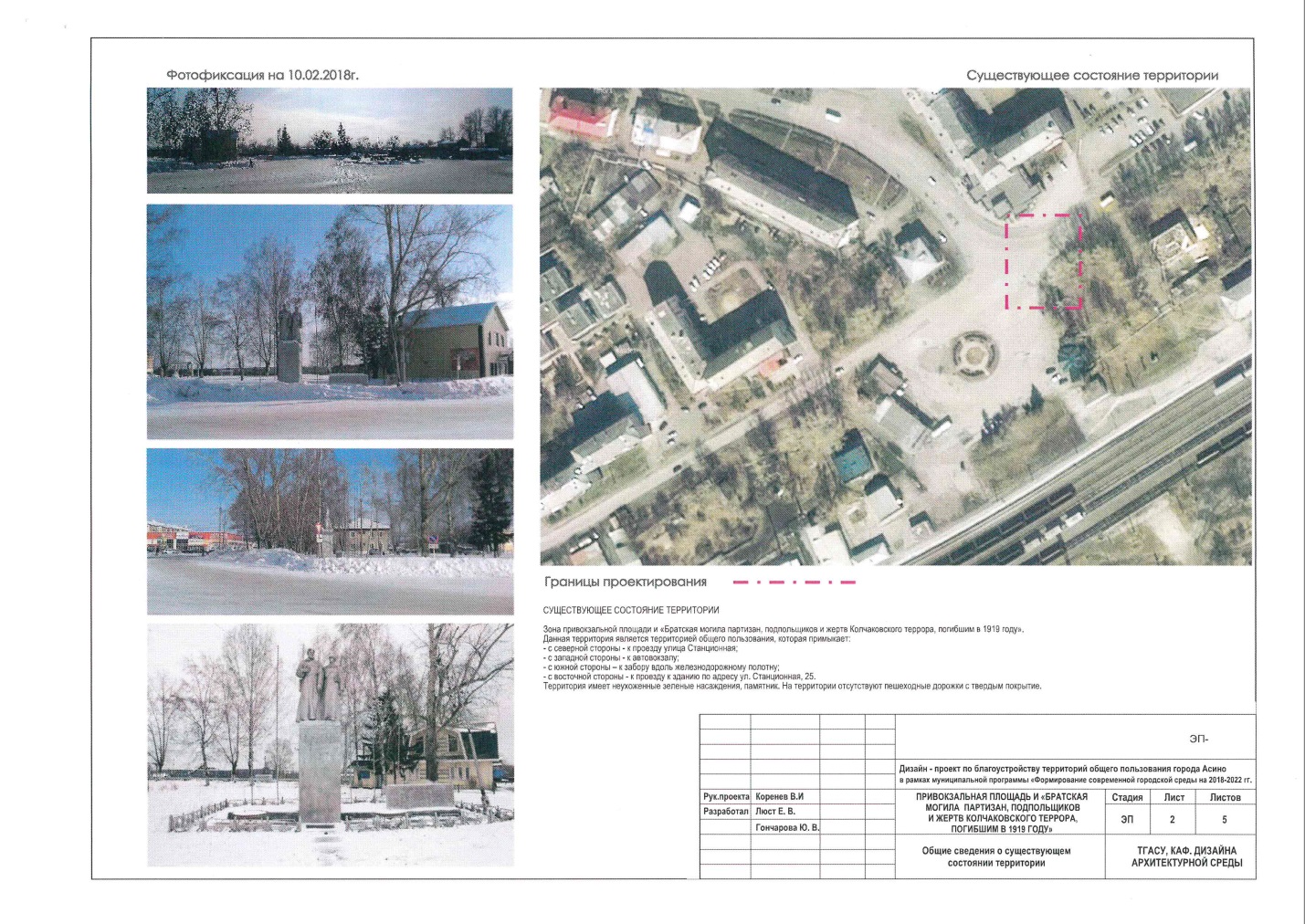 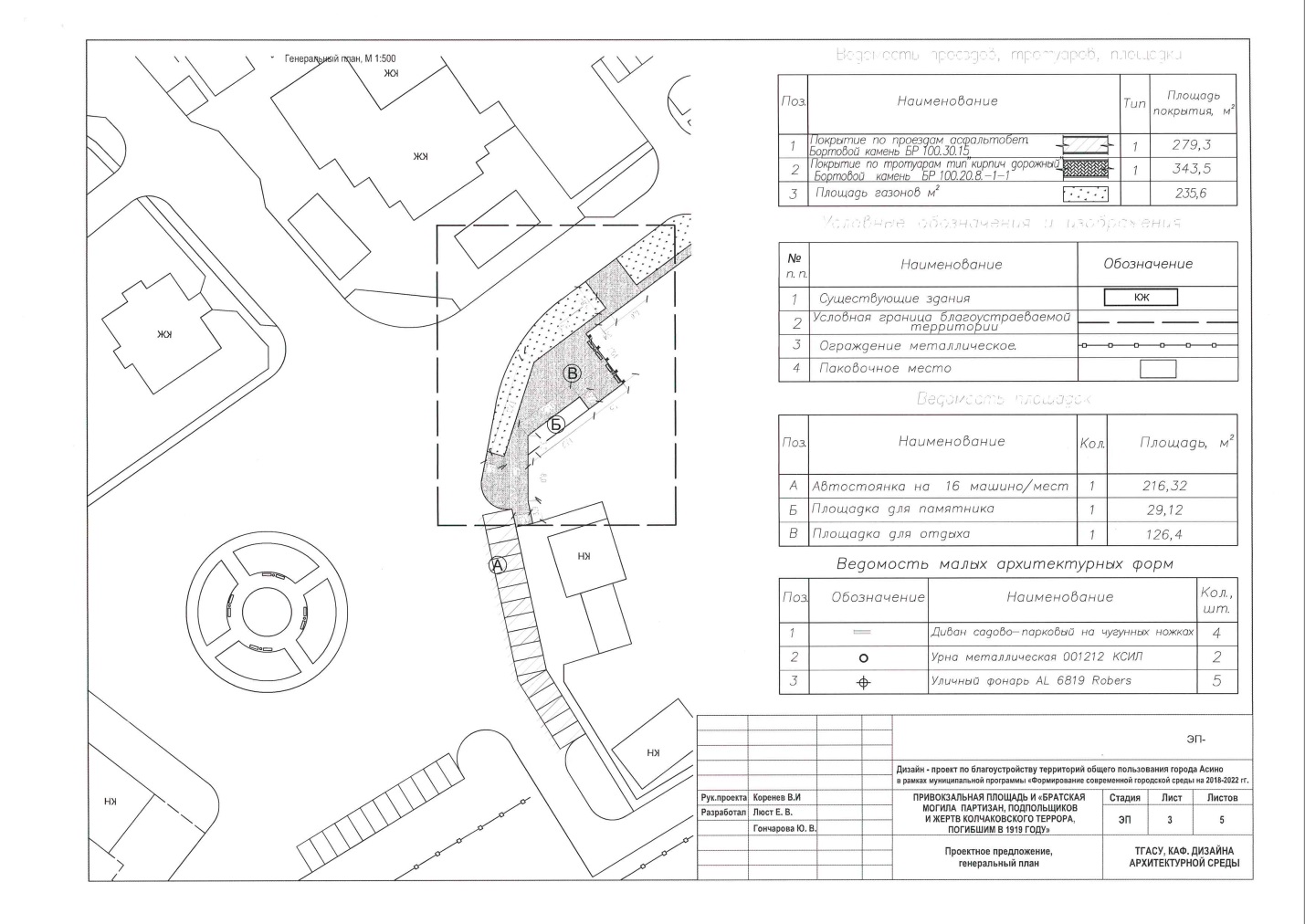 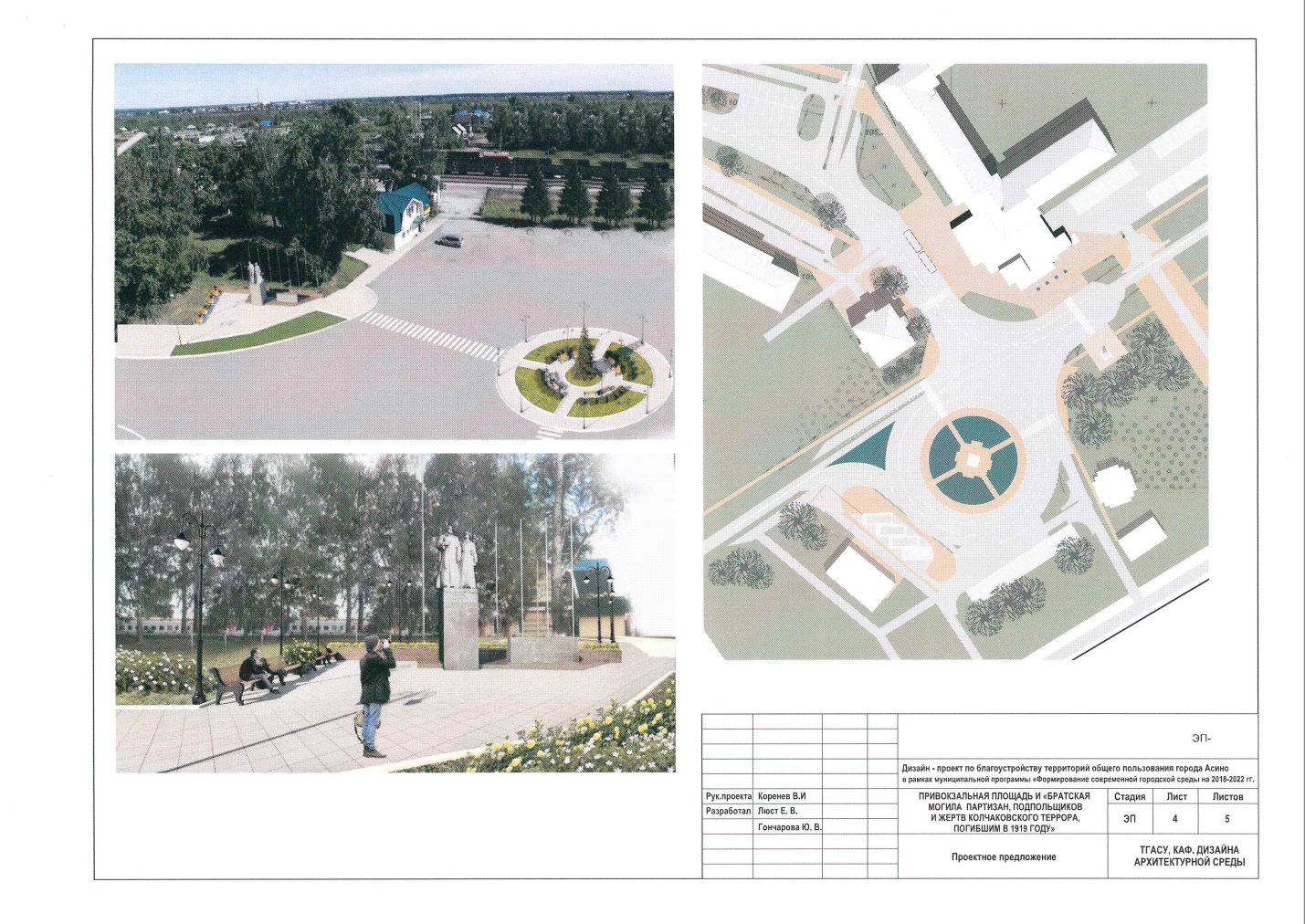 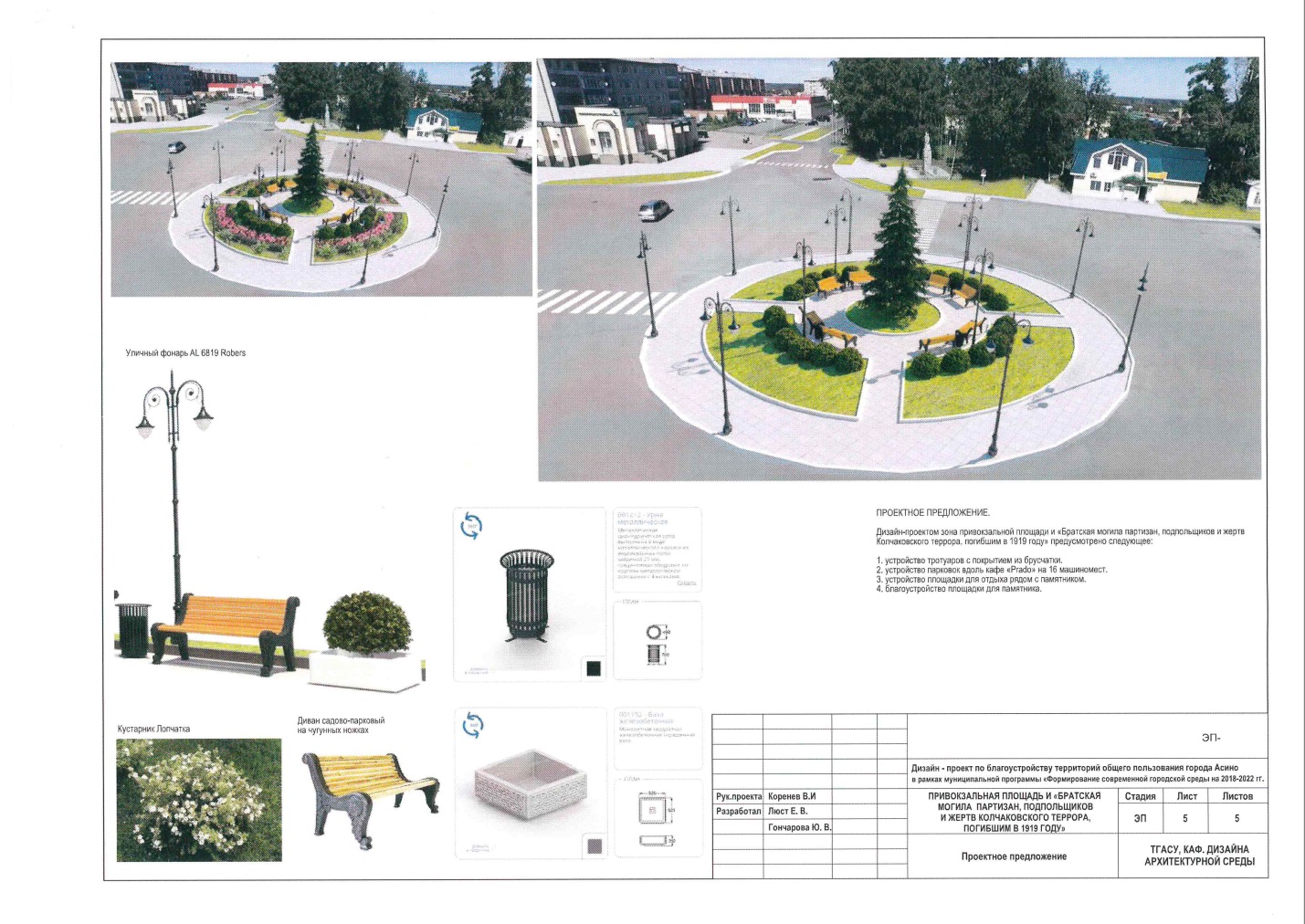 	Приложение 4к распоряжению администрации Асиновского районаот 28.03.2018 № 205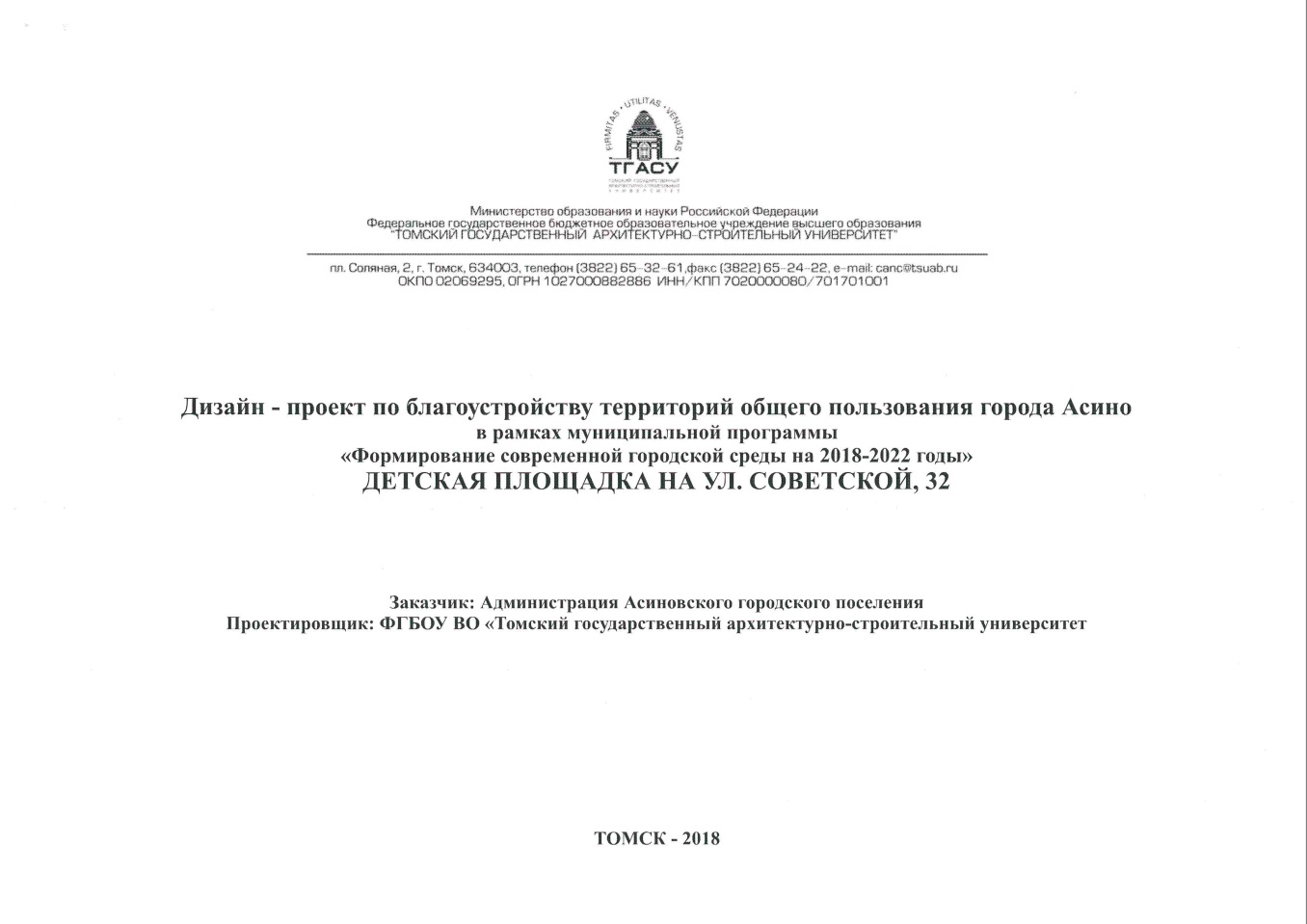 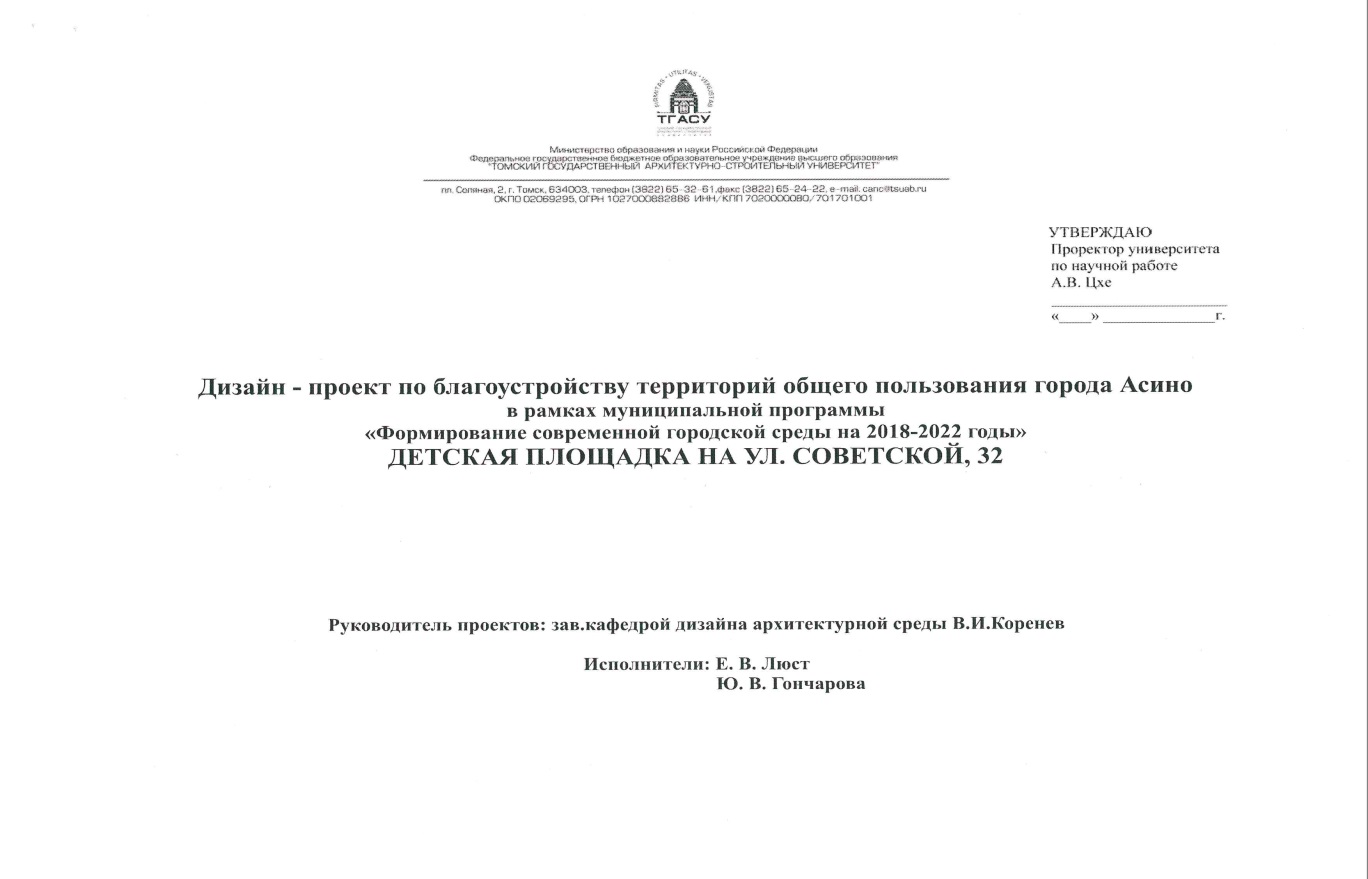 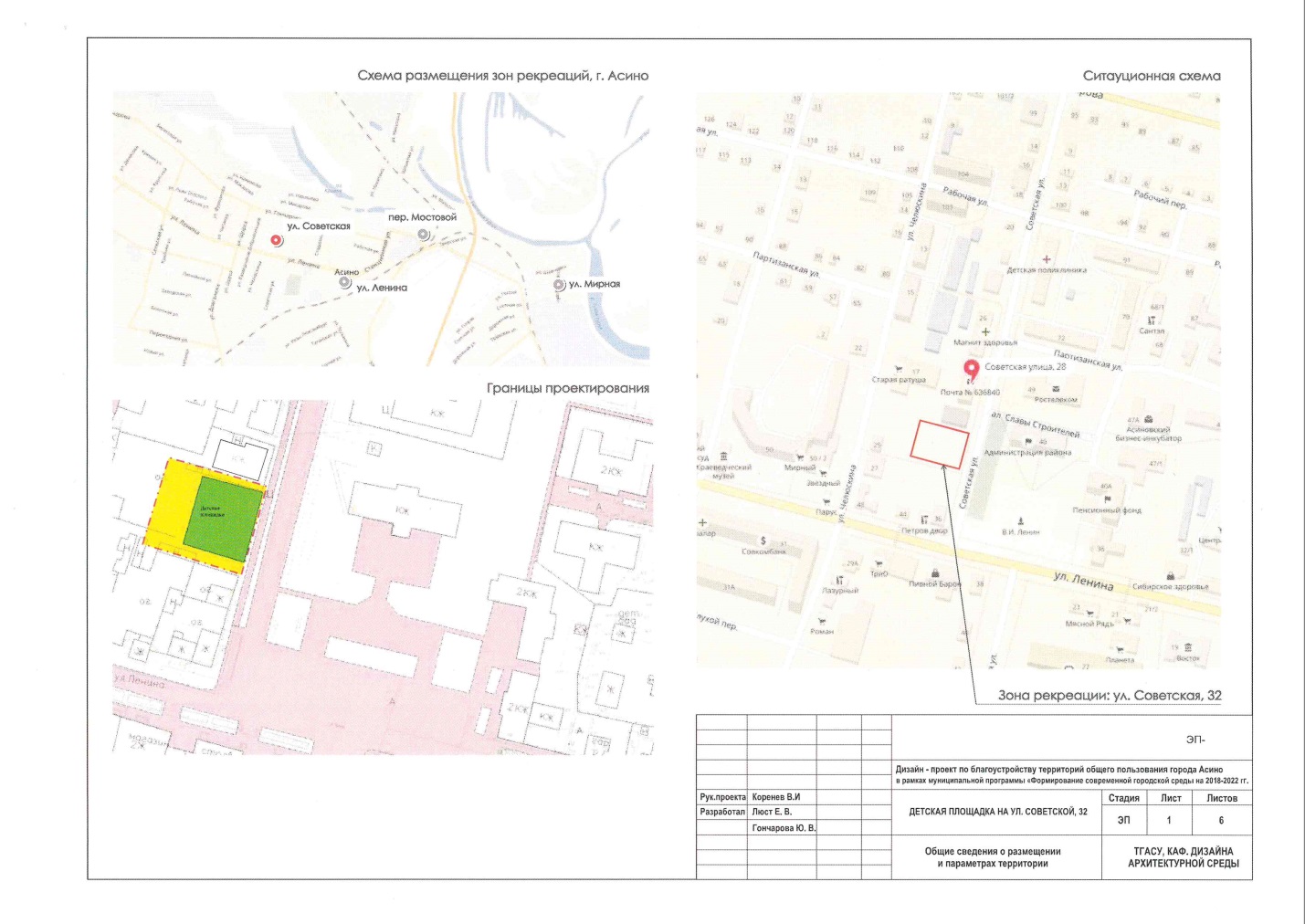 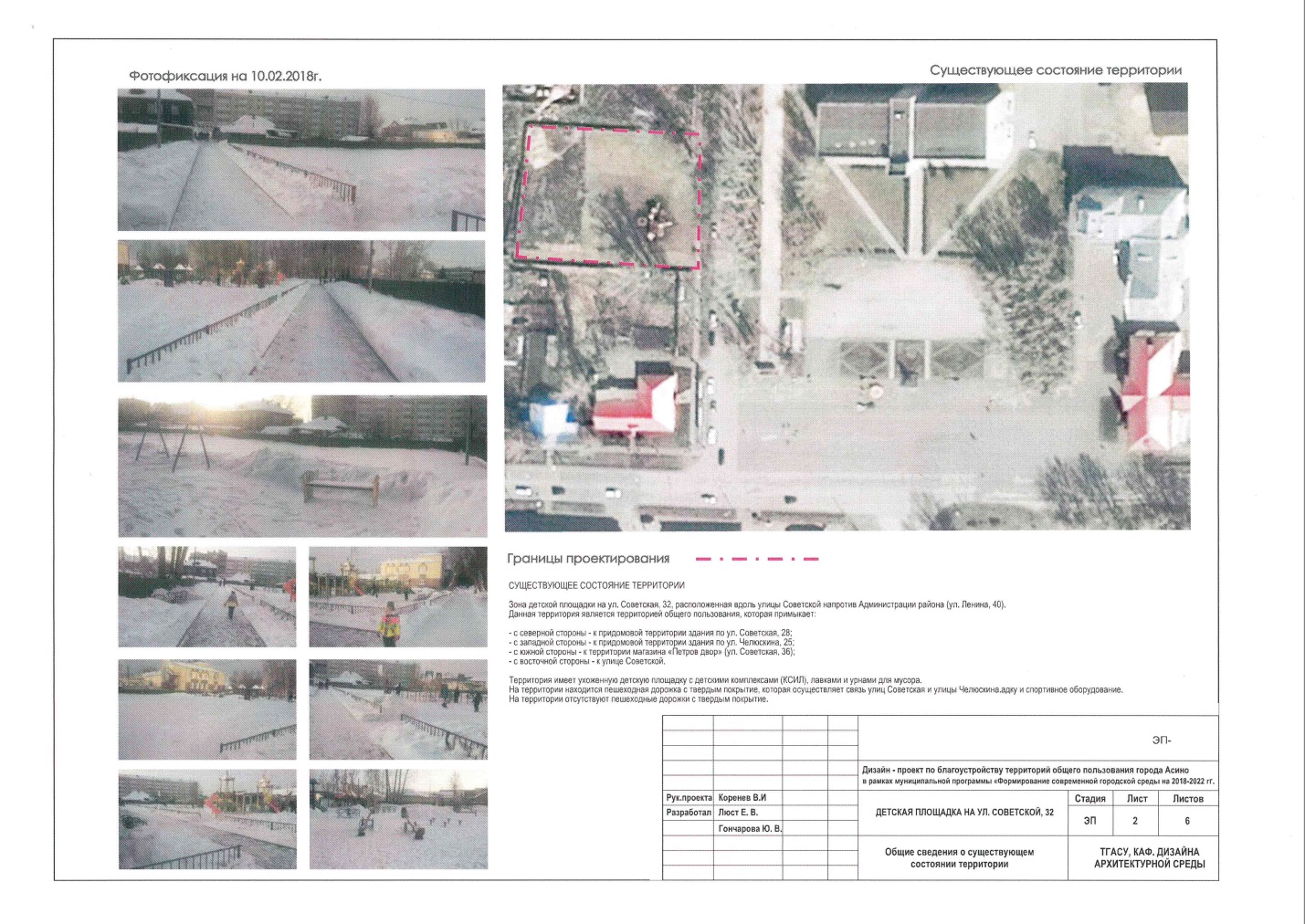 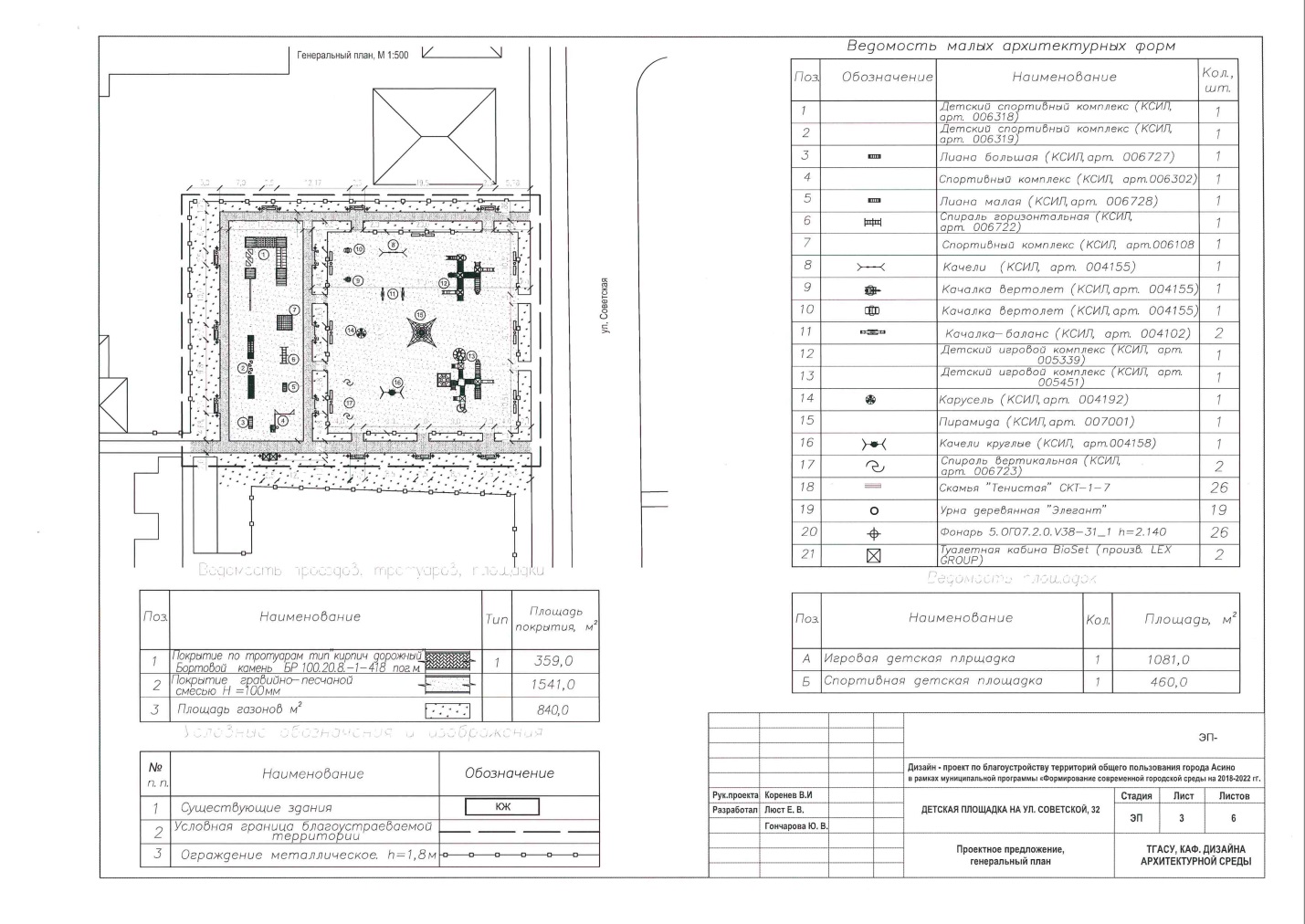 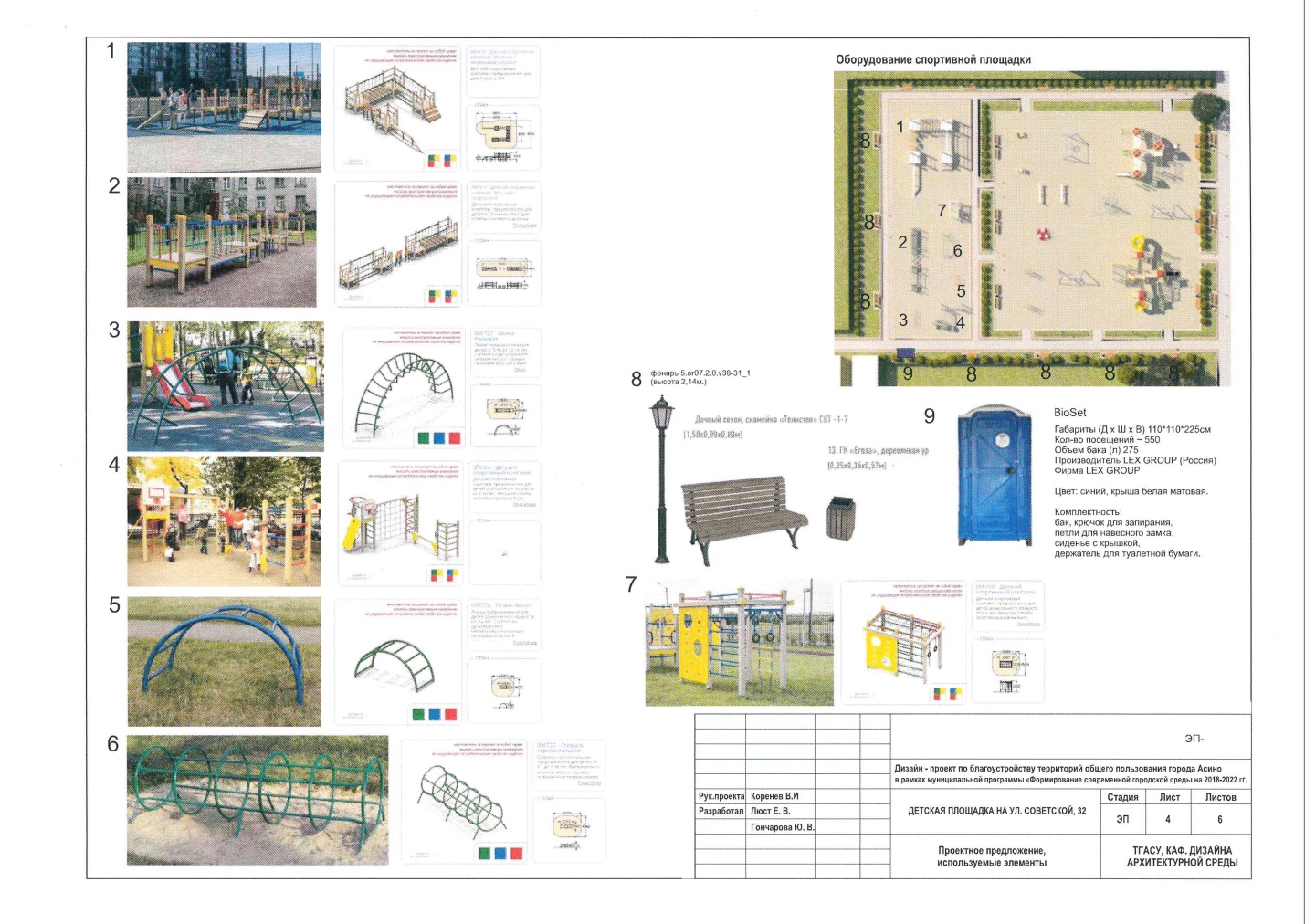 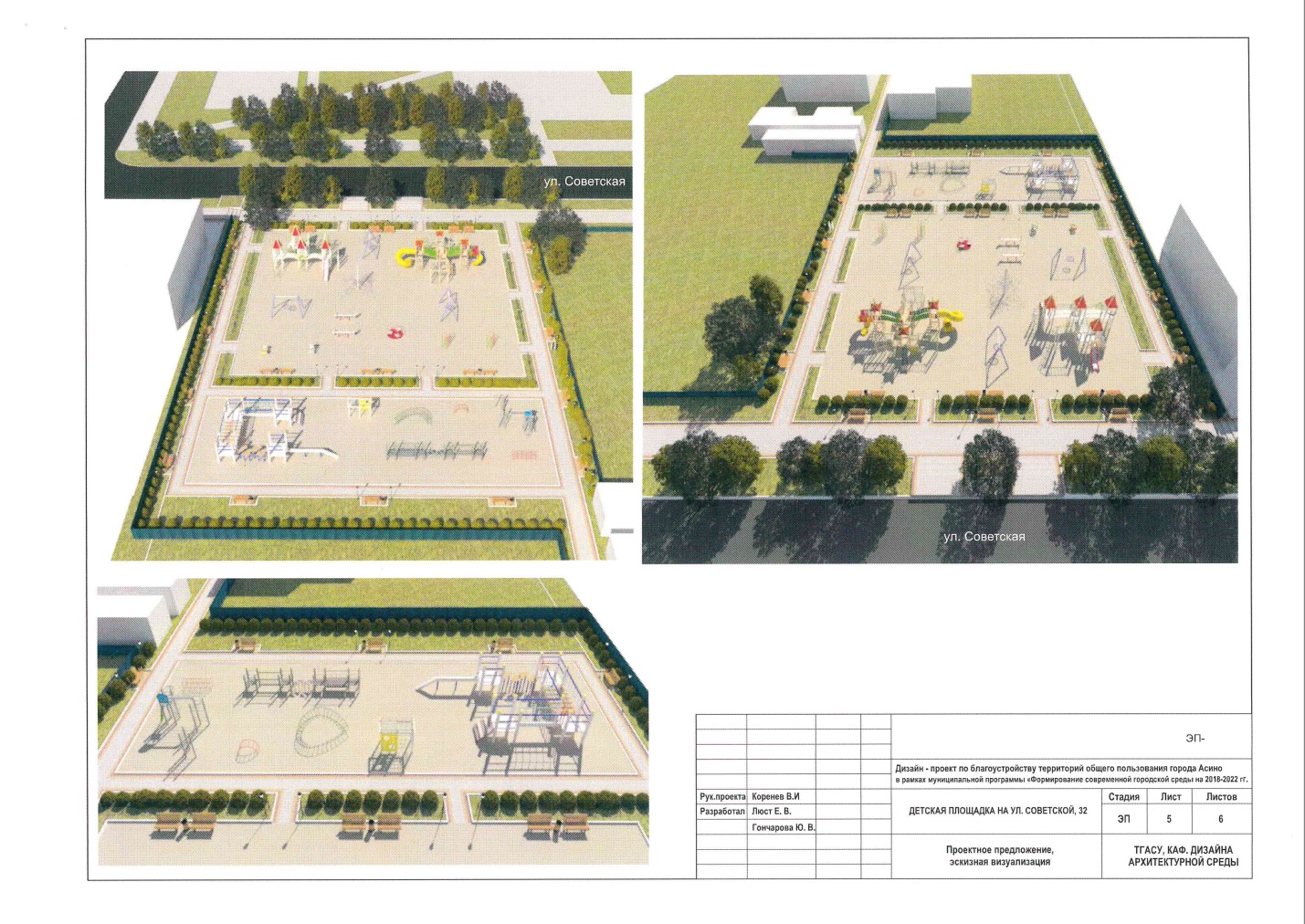 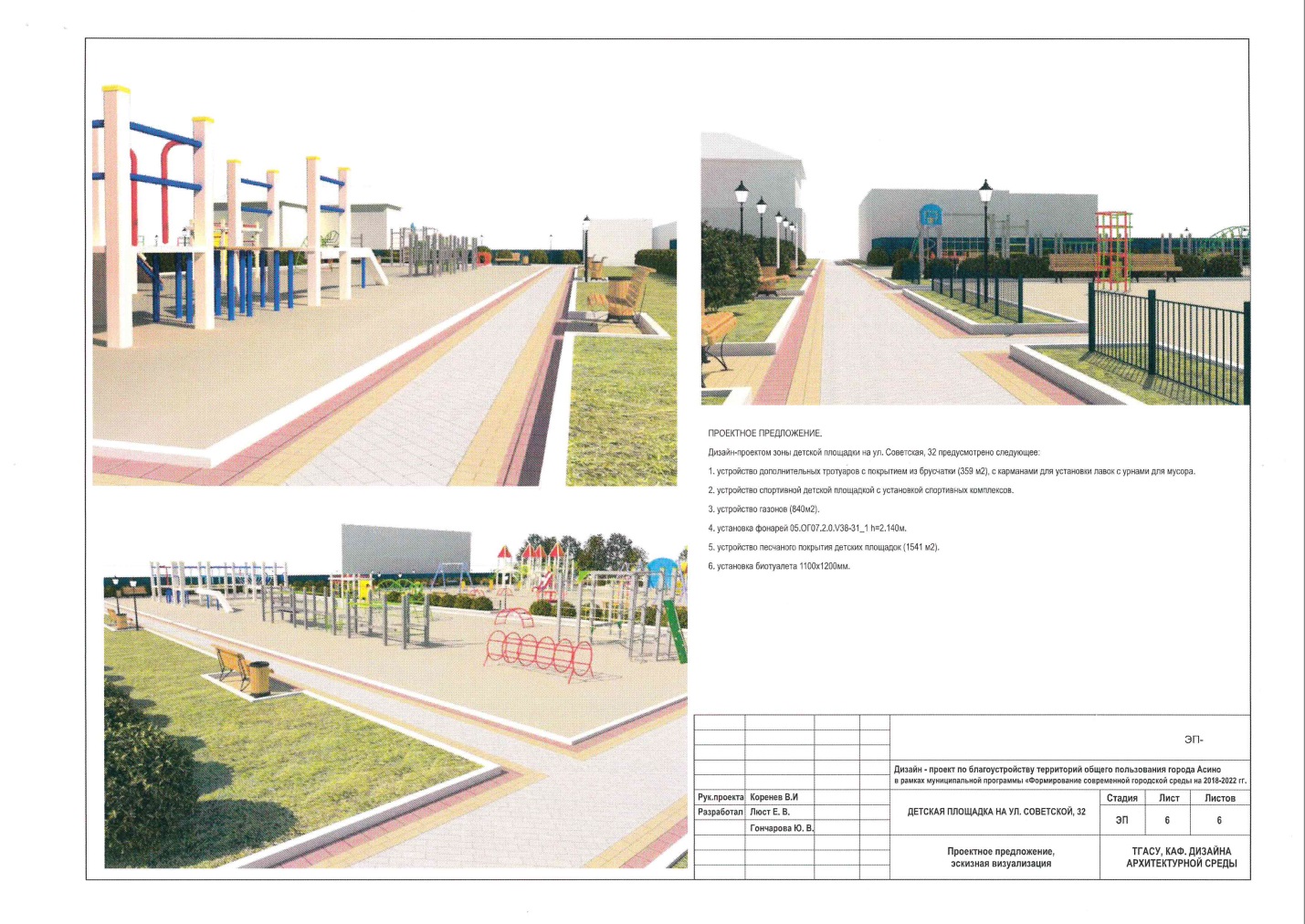 